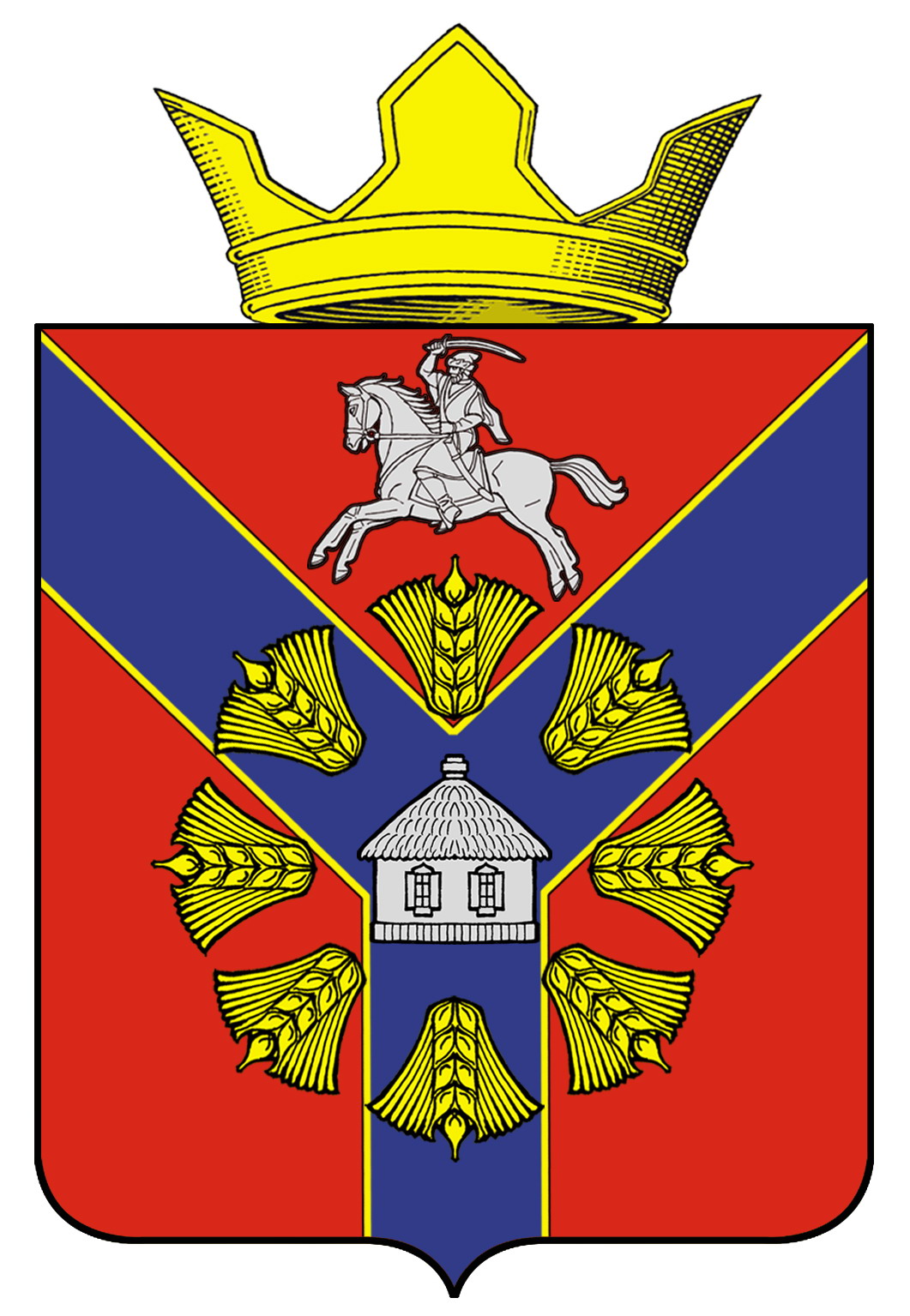 АДМИНИСТРАЦИЯБУКАНОВСКОГО СЕЛЬСКОГО ПОСЕЛЕНИЯКУМЫЛЖЕНСКОГО МУНИЦИПАЛЬНОГО РАЙОНА
ВОЛГОГРАДСКОЙ ОБЛАСТИПОСТАНОВЛЕНИЕ22 октября 2021 г.                                                                                      № 83«О внесении изменений в постановление администрации Букановскогосельского поселения от 30.12.2016 г. № 71 «Об утверждении Положенияо комиссии по охране труда»            В связи с производственной необходимостью, руководствуясь Уставом   Букановского сельского поселения Кумылженского муниципального района Волгоградской областип о с т а н о в л я ю:                     1. Внести в  постановление администрации Букановского сельского поселения                                от 30.12.2016 г. № 71 «Об утверждении Положения о комиссии по охране труда»            следующие изменения:        1.1. Приложение № 2 к постановлению администрации Букановского сельского поселения от 30.12.2016 г. № 71 «Об утверждении Положения о комиссии по  охране труда» изложить в новой редакции, согласно приложению к настоящему  постановлению.       2. Настоящее постановление вступает в силу с момента его подписания и подлежит размещению на официальном сайте администрации Букановского сельского поселения в сети Интернет.Глава Букановского сельского поселения                                                                                    Е.А. КошелеваПриложение к постановлению администрацииБукановского сельского поселенияот 22.10.2021 г.  № 83СОСТАВ КОМИССИИ ПО ОХРАНЕ ТРУДА администрации Букановского сельского поселения:Председатель комиссии: Кошелева Елена Александровна – глава Букановского сельского поселенияСекретарь комиссии: Луткова Анна Николаевна – заместитель главы Букановского сельского поселенияЧлены комиссии:1. Потапова Ольга Сергеевна – завуч МКОУ Букановская СШ (по согласованию)2. Сенчукова Алла Ивановна – воспитатель МКОУ Букановская СШ (дошкольная                                                       группа) (по согласованию)